САВРАНСЬКА СЕЛИЩНА РАДА ОДЕСЬКОЇ ОБЛАСТІРОЗПОРЯДЖЕННЯ05.01. 2022 року                                                                    № 1/А-2022Про затвердження Графіку особистого прийому громадянпосадовими особами Савранської селищної ради на 2022 рік	Відповідно до Конституції України, Закону України «Про звернення громадян», статті 42, 59 Закону України "Про місцеве самоврядування в Україні", Указу Президента України «Про першочергові заходи щодо забезпечення реалізації та гарантування конституційного права на звернення до органів державної влади та органів місцевого самоврядування» від 7 лютого 2008 року  №109/2008,  з метою забезпечення реалізації та гарантування закріпленого Конституцією України права громадян на звернення до органів  місцевого  самоврядування, врегулювання організаційно-процедурних питань діяльності  Савранської селищної ради:Затвердити Порядок організації та проведення особистого прийому громадян посадовими особами Савранської селищної ради (Додаток 1).Затвердити Графік особистого прийому громадян керівництвом  Савранської селищної ради на 2022 рік (Додаток 2).  Затвердити Графік особистого прийому громадян старостами Савранської селищної ради на 2022 рік (Додаток 3).  Затвердити Графік особистого прийому громадян начальниками відділів Савранської селищної ради на 2022 рік (Додаток 4).Затвердити Графік виїзного особистого прийому громадян Савранським селищним головою (Додаток 5). Розмістити Графіки особистого прийому громадян посадовими особами Савранської селищної ради на офіційному веб-сайті та інформаційних стендах селищної ради. Вважати таким, що втратило чинність розпорядження Савранського селищного голови від 25.01.2021 року № 9/А Про затвердження Графіку особистого прийому громадян посадовими особами Савранської селищної ради на 2021 рік».Контроль за виконанням даного розпорядження залишаю за собою.	Селищний голова                                                         Сергій ДУЖІЙ Додаток №2                    						 до розпорядження  Савранського							 селищного голови                                                                   від 05.01.2022 р. № 1/А-2022ГРАФІК ОСОБИСТОГО ПРИЙОМУ ГРОМАДЯН КЕРІВНИЦТВОМ САВРАНСЬКОЇ СЕЛИЩНОЇ РАДИНА 2022 РІКПрийом громадян здійснюється в службовому кабінеті за місцем роботиСекретар Савранськоїселищної ради              		    			Світлана ГЕРАСИМІШИНА                            						 Додаток №3                    						 до розпорядження  Савранського							 селищного голови                                                                   від 05.01.2022 р. № 1/А-2022ГРАФІК  ОСОБИСТОГО ПРИЙОМУ ГРОМАДЯН СТАРОСТАМИСАВРАНСЬКОЇ СЕЛИЩНОЇ РАДИНА 2022 РІК Секретар Савранської селищної ради              		    			Світлана ГЕРАСИМІШИНА                            						 Додаток № 5                    						 до розпорядження  Савранського							 селищного голови                                                                   від 05.01.2022 р. № 1/А-2022ГРАФІК ВИЇЗНОГО ОСОБИСТОГО ПРИЙОМУ ГРОМАДЯН  САВРАНСЬКИМ СЕЛИЩНИМ ГОЛОВОЮ ДУЖІЙ С.Г. НА 2022 РІКСекретар Савранськоїселищної ради              		    		   	Світлана ГЕРАСИМІШИНА                            						  							 Додаток № 4                    						 до розпорядження  Савранського							 селищного голови                                                                						           від 05.01.2022 р. № 1/А-2022ГРАФІКОСОБИСТОГО ПРИЙОМУ ГРОМАДЯН НАЧАЛЬНИКАМИ ВІДДІЛІВ САВРАНСЬКОЇ СЕЛИЩНОЇ РАДИНА 2022 РІКСекретар Савранськоїселищної ради              		    		   	Світлана ГЕРАСИМІШИНА №п/пПІБЗаймана посадаДні та години прийомуПримітки 1Дужій Сергій Григорович Селищний головащопонеділка з 09.00 до 12.002.Базей  Микола  МиколайовичПерший заступник селищного голови щовівторка з 08.00 до 12.003ЛавренюкОлександр МихайловичЗаступник селищного голови щосереди з 08.00 до 12.00№п/пПІБЗаймана посадаДні та години прийомуПримітка1Лісниченко Любов БорисівнаСтароста  Дубинівського старостинського округус.Дубинове понеділок, вівторок  з 08.00 до 12.00 с.Слюсарево середа  з 08.00 до 12.00  2.Козійчук Тамара МихайлівнаСтароста  Вільшанського  старостинського округу  с.Вільшанка вівторок, п’ятниця  з 08.00 до 12.003Рараговський Сергій МиколайовичСтароста  Бакшанського старостинського округус.Бакша -понеділок, п’ятниця з 08.00 до 12.00,  с.Йосипівка -II,IV середа місяця з 09.00 до 12.00,  с.Гетьманівка – I, III середа місяця, с.Капустянка, с.Білоусівка, с.Дубки – II,IV вівторок місяця      з 08.00 до 12.00 4Погорецька Марія ВікторівнаСтароста  Неділківського старостинського округус.Неділкове - вівторок, п’ятниця  з 08.00 до 12.00 с.Струтинка – ІІІ середа місяця  з 08.00 до 12.00 5Сивак Олександр АнатолійовичСтароста  Осичківського старостинського округус.Осички понеділок, середа   з 08.00 до 12.006Шевчук Віталія ВолодимирівнаСтароста Кам’янського старостинського округу с. Кам’яне  понеділок, середа  з 08.00 до 12.007Тітієвський Олександр МиколайовичСтароста  Концебівського старостинського округус. Концеба понеділок, середа   з 08.00 до 12.008Денисюк Володимир ОлександровичСтароста  Полянецького старостинського округус. Полянецьке понеділок, середа  з08.00 до 12.00 с.Глибочок  II,IV вівторок місяця   з 08.00 до 12.00 с.Островка  ІІІ вівторок Місяця  з 08.00 до 12.00 9Паламарчук Любов МиколаївнаСтароста  Байбузівського старостинського округус. Байбузівка вівторок, п’ятниця  з 08.00 до 12.00 №п/пСтаростатМісяцьМісце проведенняОрієнтовна дата1Дубинівський старостинський округЛютий ЛипеньСлужбовий кабінет  старости 08.02.2022 22.07.20222.Неділківський старостинський округЛютий ЛипеньСлужбовий кабінет  старости 25.02.2022  29.07.20223Осичківський  старостинський округБерезень Вересень Службовий кабінет  старости 18.03.2022 14.09.20224Бакшанський старостинський округБерезень ВересеньСлужбовий кабінет  старости 29.03.2002 23.09.20225Вільшанський старостинський округКвітень ЖовтеньСлужбовий кабінет  старости15.04.2022 04.10.20226Полянецький старостинський округКвітень ЖовтеньСлужбовий кабінет  старости27.04.202219.10.2022 7Концебівський старостинський округТравень ЖовтеньСлужбовий кабінет  старости18.05.2022 28.10.20228Байбузівський старостинський округТравень ЛистопадСлужбовий кабінет  старости27.05.2022 04.11.20229Кам’янський старостинський округЧервень ЛистопадСлужбовий кабінет  старости15.06.2022 15.11.2022№п/пПІБЗаймана посадаДні та години прийомуПримітки 1Воробйова  Людмила ІванівнаНачальник відділу соціального захисту населенняВівторок з 08.00 до 12.00 Четвер з 09.00 до 16.002.Бевзюк  Олена ІванівнаНачальник служби у справах дітейПонеділок з09.00 до 12.00 Четвер з08.00 до 12.003Гуцол Галина ВікторівнаНачальник відділу архітектури, містобудування та охорони праці – головний архітекторВівторок з 08.00 до 12.00 Четвер з09.00 до 16.004Рябокоровка Валерій МиколайовичНачальник відділу земельних ресурсівВівторок,Четвер з08.00 до 16.00 5Терпан Олена ВікторівнаНачальник відділу правового забезпечення та кадрової роботиПонеділок з 09.00 до 12.00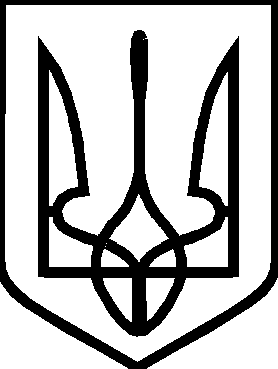 